Сценарий спортивного праздника "Папа, мама, я-спортивная семья"МОУ «Сош села Нижняя Покровка Имени П.Н БережноваПерелюбского МУНИЦИПАЛЬНОГО района сАРАТОВСКОЙ ОБЛАСТИ»  СоставилИ: учитель физической культуры:                                  Халилов Вугар Сафарович.                  УЧИТЕЛЬ НАЧАЛЬНЫХ КЛАССОВ:                                  пЕТРОВА оЛЬГА нИКОЛАЕВНАФорма проведения: Соревнование.Цель: привить детям интерес к регулярным занятиям физической  культурой и спортомЗадачи: 1. Пропаганда и формирование здорового образа жизни 2. Воспитание физической культуры и нравственной сплочённости семьи.3. Развитие спортивных и двигательных навыков у детей Оборудование:плакат  , шары, эмблемы: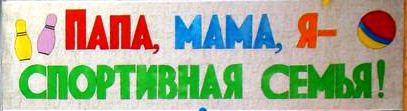 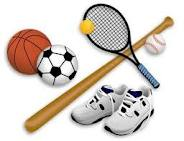 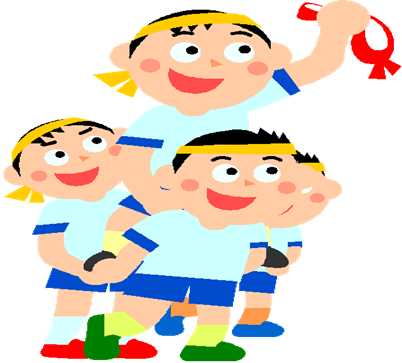 СПОРТИВНЫЙ ПРАЗДНИК«Мама, папа, я – спортивная семья»
-ЗДРАВСТВУЙТЕ, УВАЖАЕМЫЕ ГОСТИ, ПАПЫ, МАМЫ И ДЕТИ!Мы собрались здесь, чтобы посоревноваться в силе и ловкости, скорости и выносливости. А ещё мы собрались для того, чтобы поближе познакомиться и крепче подружиться друг с другом, посмотреть, что умеют наши дети и что могут их родители.И неважно, кто победит в этом состязании, главное, чтобы мы почувствовали атмосферу праздника. Пусть девизом нашей сегодняшней встречи станут простые слова: «Неразлучные друзья – взрослые и дети!» 
Призываю команды к честной спортивной борьбе, желаю всем успехов. И пусть победит сильнейший!Сегодня на нашем празднике мы рады приветствовать дружные спортивные семьи. Поприветствуем их! 

(Звучит музыка).Участники занимают места в  зале, ведущий называет членов команды. Каждая команда называет себя и произносит свой девиз!

По традиции команды обмениваются приветствиями. Командам соперников «Физкульт» «Привет» (хором) КОМАНДЫ:«Олимпийцы»                                                   «Бригада»Родители:                                                                      Родители:Дети:                                                                                 Дети:Судить сегодняшние соревнования будет опытное жюри: Гнатюк В.И., Ротачков В.С., Ярохно Т.А.Конкурсная программаБег бывает очень разный,
Но всегда такой прекрасный,
Быстрый, медленный и средний,
Бег с препятствием, барьерный,
И выигрывает тот,
Кто ни в чём не отстаёт.1) Бег с передачей эстафетной палочки2)  «Перенеси теннисный мячик на ракетке»3)« Посадка и уборка картофеля4) «Бег с ведением баскетбольного мяча» (дети 1 мяч  родители 2 мяча)5) «Прыжки на мячах (дети), прыжки на скакалке(мамы), ведение и бросок баскетбольного мяча в корзину(папы)»6)  «Перенос баскетбольного мяча на палках» (Родители переносят мяч на палках, дети перекатывают мяч)Ну, а следующая игра
Требует от игрока
Ловкости, умения,
Большого вдохновения.7) Попади в кольцо (папа, мама и ребенок от каждой команды)8) «Перетягивание каната» 3 попытки Пусть все это только игра,
Но ею сказать мы хотели:
Великое чудо – семья!
Храните ее, берегите ее!
Нет в жизни важнее цели!Слово жюри Награждение команд.Наш спортивный праздник подошёл к концу. 